Ş SESİ RESİMLİ DİKTE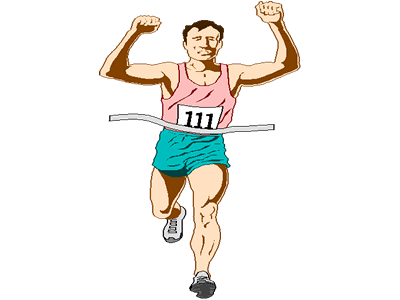 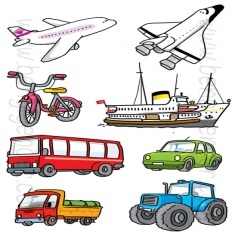 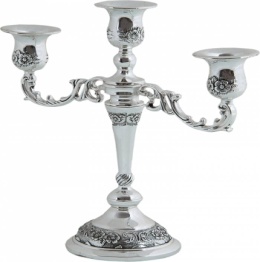 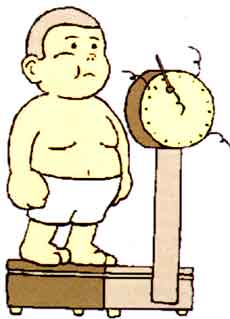 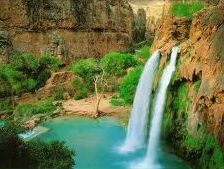 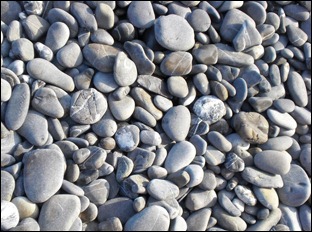 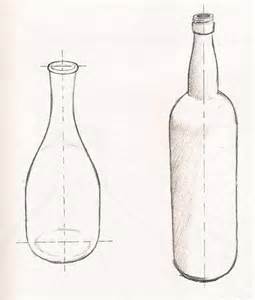 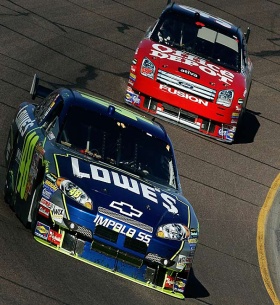 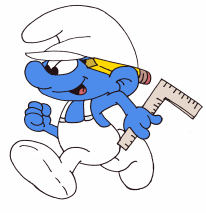 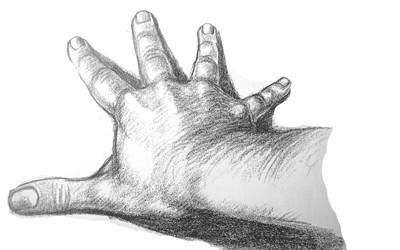 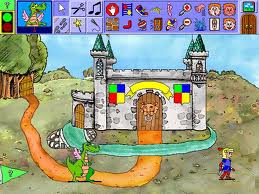 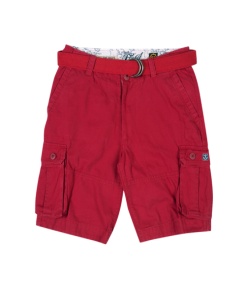 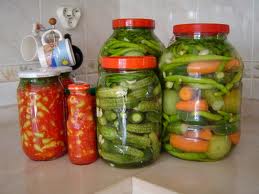 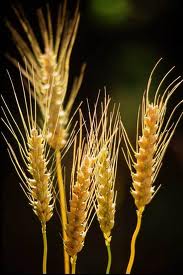 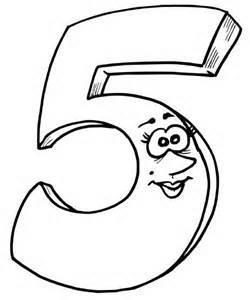 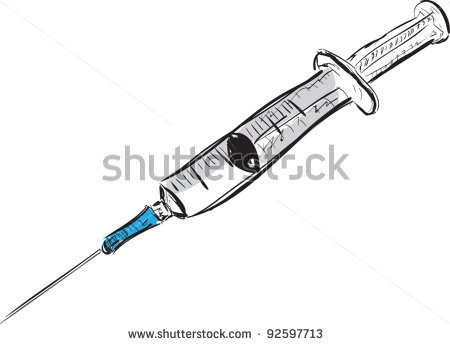 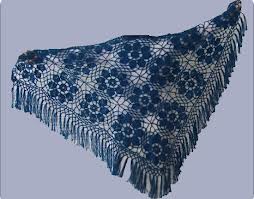 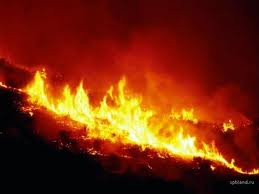 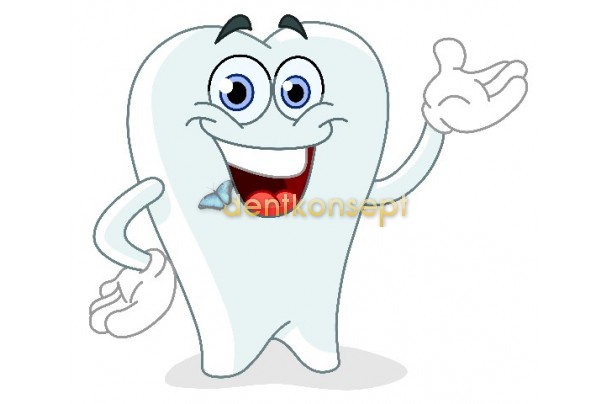 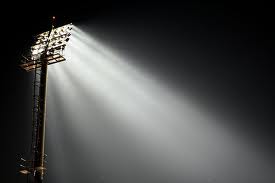 